МАДОУ «Детский сад № 26»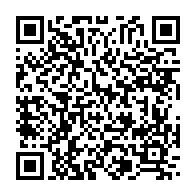 